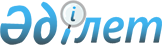 О внесении изменений в решение маслихата Есильского района Северо-Казахстанской области от 30 декабря 2021 года № 14/140 "Об утверждении бюджета Заградовского сельского округа Есильского района Северо-Казахстанской области на 2022-2024 годы"Решение маслихата Есильского района Северо-Казахстанской области от 23 ноября 2022 года № 24/270
      Маслихат Есильского района Северо-Казахстанской области РЕШИЛ:
      1. Внести в решение маслихата Есильского района Северо-Казахстанской области "Об утверждении бюджета Заградовского сельского округа Есильского района Северо-Казахстанской области на 2022-2024 годы" от 30 декабря 2021 года № 14/140 следующие изменения:
      пункт 1 изложить в новой редакции:
       "1. Утвердить бюджет Заградовского сельского округа Есильского района Северо-Казахстанской области на 2022-2024 годы согласно приложениям 1, 2, 3 соответственно, в том числе на 2022 год в следующих объемах:
      1) доходы - 30 027,2 тысяч тенге:
      налоговые поступления - 4 291,1 тысяч тенге;
      неналоговые поступления - 58,8 тысяч тенге;
      поступления от продажи основного капитала - 2 135 тысяч тенге;
      поступления трансфертов - 23 542,3 тысяч тенге;
      2) затраты - 30 103,3 тысяч тенге;
      3) чистое бюджетное кредитование - 0 тысяч тенге:
      бюджетные кредиты - 0 тысяч тенге;
      погашение бюджетных кредитов - 0 тысяч тенге;
      4) сальдо по операциям с финансовыми активами - 0 тысяч тенге:
      приобретение финансовых активов - 0 тысяч тенге;
      поступления от продажи финансовых активов государства - 0 тысяч тенге;
      5) дефицит (профицит) бюджета - - 76,1 тысяч тенге;
      6) финансирование дефицита (использование профицита) бюджета - 76,1 тысяч тенге:
      поступление займов - 0 тысяч тенге;
      погашение займов - 0 тысяч тенге;
      используемые остатки бюджетных средств - 76,1 тысяч тенге.";
      приложение 1 к указанному решению изложить в новой редакции согласно приложению к настоящему решению.
      2. Настоящее решение вводится в действие с 1 января 2022 года. Бюджет Заградовского сельского округа Есильского района Северо-Казахстанской области на 2022 год
					© 2012. РГП на ПХВ «Институт законодательства и правовой информации Республики Казахстан» Министерства юстиции Республики Казахстан
				
      Секретарь маслихата Есильского районаСеверо-Казахстанской области 

А. Бектасова
Приложениек решению маслихатаЕсильского районаСеверо-Казахстанской областиот 23 ноября 2022 года № 24/270Приложение 1к решению маслихатаЕсильского районаСеверо-Казахстанской областиот 30 декабря 2021 года № 14/140
Категория
Класс
подкласс
Наименование
Сумма (тысяч тенге)
1) Доходы
30 027,2
1
Налоговые поступления
4 291,1
01
Подоходный налог
834,8
2
Индивидуальный подоходный налог
834,8
04
Налоги на собственность
3 248,7
1
Налоги на имущество
235,5
3
Земельный налог
390,6
4
Налог на транспортные средства
2 622,6
05
Внутренние налоги на товары, работы и услуги
207,6
3
Поступления за использование природных и других ресурсов
207,6
2
Неналоговые поступления
58,8
06
Прочие неналоговые поступления
58,8
1
Прочие неналоговые поступления
58,8
3
Поступления от продажи основного капитала
2 135
03
Продажа земли и нематериальных активов
2 135
1
Продажа земли
2 135
4
Поступления трансфертов
23 542,3 
02
Трансферты из вышестоящих органов государственного управления
23 542,3
3
Трансферты из районного (города областного значения) бюджета
23 542,3
Функцио-нальная группа
Админис-тратор бюджетных программ
Прог-рамма
Наименование
Сумма (тысяч тенге)
2) Затраты
30 103,3
01
Государственные услуги общего характера
27 606,4
124
Аппарат акима города районного значения, села, поселка, сельского округа
27 606,4
001
Услуги по обеспечению деятельности акима города районного значения, села, поселка, сельского округа
26 764,3
022
Капитальные расходы государственного органа
842,1
02
Коммунальное хозяйство
272
124
Аппарат акима города районного значения, села, поселка, сельского округа
272
014
Организация водоснабжения населенных пунктов
272
07
Жилищно-коммунальное хозяйство
2 155,9
124
Аппарат акима города районного значения, села, поселка, сельского округа
2 155,9
008
Освещение улиц в населенных пунктах
2 080
011
Благоустройство и озеленение населенных пунктов
75,9
12
Транспорт и коммуникации
10
124
Аппарат акима города районного значения, села, поселка, сельского округа
10
045
Капитальный и средний ремонт автомобильных дорог улиц населенных пунктах
10
15
Трансферты
59
124
Аппарат акима города районного значения, села, поселка, сельского округа
59
048
Возврат неиспользованных (недоиспользованных) целевых трансфертов
59
3) Чистое бюджетное кредитование
0
Бюджетные кредиты
0
Погашение бюджетных кредитов
0
4) Сальдо по операциям с финансовыми активами
0
Приобретение финансовых активов
0
Поступления от продажи финансовых активов государства
0
5) Дефицит (профицит) бюджета
- 76,1
6) Финансирование дефицита (использование профицита бюджета)
76,1
7
Поступления займов
0
16
Погашение займов
0
Категория
Класс
подкласс
Наименование
Сумма (тысяч тенге)
8
Используемые остатки бюджетных средств
76,1
01
Остатки бюджетных средств
76,1
1
Свободные остатки бюджетных средств
76,1